Publicado en Madrid el 01/02/2023 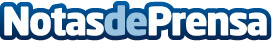 Hoy se inicia en Roma la AIM-COST Final Conference, acerca de la presencia invasora de mosquitos aedes en EuropaRubén Bueno, director técnico de Rentokil Lokimica, será uno de los 6 expertos internacionales que ayude a diseñar planes de acción para frenar al mosquito Aedes aegypti, el más extendido en España y especialmente a lo largo del Mar Mediterráneo. Durante las jornadas el equipo investigador debatirá sobre los posibles escenarios de invasión y trazará nuevas estrategias de controlDatos de contacto:Eduardo García664054757Nota de prensa publicada en: https://www.notasdeprensa.es/hoy-se-inicia-en-roma-la-aim-cost-final Categorias: Internacional Nacional Sociedad Veterinaria Otras ciencias http://www.notasdeprensa.es